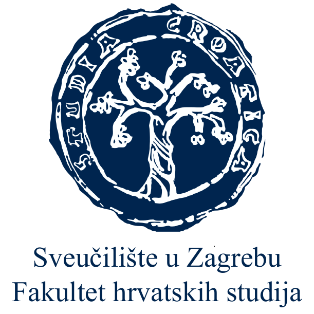 ObavijestObavještavaju se svi zainteresirani studenti da na Fakultetu hrvatskih studija počinje novi kolegij: „Hrvatsko brodovlje u novom vijeku“ u kojem će dobiti pregled povijesti brodovlja od antike do kraja XVIII. stoljeća, s posebnim naglaskom na mediteranske te jadranske vrste brodova. Kolegij će predavati dr. sc. Zrinka Podhraški Čizmek utorkom 15.55-17.25 sati, dvorana Brač (BR) ili uživo online ovisno o epidemiološkoj situaciji.Za dodatne informacije pogledati linkove:https://www.hrstud.unizg.hr/predmet/hbunvhttps://www.isvu.hr/visokaucilista/hr/podaci/2223/akademskagodina/2020/predmet/223531/razina/3/izvedba/R/smjer/32 https://www.hrstud.unizg.hr/_download/repository/Povijest_preddiplomski.pdfStudenti kojima matična institucija nije Fakultet hrvatskih studija mogu naći: 1. „Obrazac - Zahtjev za odobrenje upisa izbornih predmeta na FHS za studente drugih fakulteta“ na linku:https://www.hrstud.unizg.hr/pristup_informacijama 2. potvrđuju na svom fakultetu da su upisani u 2020./21. (prva stranica), 3. šalju ga na mail adresu podhrask@hrstud.hr na potpis/odobrenje da mogu upisati predmet4. obrazac do 19.2. donose u referadu Hrvatskih studija ili ga šalju na referada@hrstud.hr